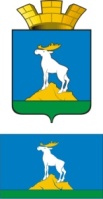 ГЛАВА  НИЖНЕСЕРГИНСКОГО ГОРОДСКОГО ПОСЕЛЕНИЯПОСТАНОВЛЕНИЕОт 18.02.2013 г. №45 г. Нижние СергиОб отмене постановления главы Нижнесергинского городского поселения от 13.01.2009г. № 4а «Обутверждении годовых норм образования отходов производства жилого, нежилого фондов и торговых предприятий на территории Нижнесергинского городского поселения»Руководствуясь Федеральным законом от 06.10. 2003 №131 ФЗ «Об общих принципах организации местного самоуправления в Российской Федерации», Федеральным законом от 24.06.1998 № 89 - ФЗ «Об отходах производства и потребления», Областным законом от 19. 12. 1997 № 77 - 03 «Об отходах производства и потребления», Уставом Нижнесергинского городского поселения,ПОСТАНОВЛЯЮ:Отменить постановление главы Нижнесергинского городского поселения от 13.01.2009г. № 4 а «Об утверждении годовых норм образования отходов производства жилого, нежилого фондов и торговых предприятий на территории Нижнесергинского городского поселения».Опубликовать данное постановление в муниципальном вестнике Нижнесергинского городского поселения и разместить на официальном сайте Нижнесергинского городского поселения.Контроль за исполнением настоящего постановления оставляю за собой.Глава Нижнесергинского городского поселения                                                                                                                                                                              А.А.Мешков